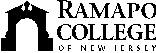 RAMAPO COLLEGE OF NEW JERSEYOffice of Media and Public RelationsPress ReleaseFebruary 26, 2021Contact: Angela Daidone		   	201-684-7477adaidon1@ramapo.eduVirtual Event: Ramapo College’s Berrie Center to Host Animated Selections from Thomas Edison Film FestivalMAHWAH, N.J. -- On Tuesday and Wednesday, March 9 and March 10, the Berrie Center for the Performing & Visual Arts at Ramapo College is pleased to host a virtual custom-curated program featuring animated selections from the Thomas Edison Film Festival 40th anniversary season.  Following the two days of viewing, Festival Director Jane Steuerwald will lead a Zoom talk about the films at 6 p.m. on March 10 including Ramapo Associate Professor of Art Ann LePore and filmmaker John C. Kelly.  All events are free and open to the public. The Vimeo link to view the films will go live at 10 a.m. on March 9 and remain live through 10 p.m. on March 10. To view the films beginning March 9 and join the Q&A session on March 10 at 6 p.m., patrons should go to the Berrie Center website at www.ramapo.edu/berriecenterFilms include The Ephemeral Orphanage by Lisa Barcy, Chicago, IL;  The Chimney Swift  by Frédéric Schuld, Hamburg, Germany;  One of Their Own - by Allen Colombo, LA, CA;  Metro6 by Geoff Hecht, San Francisco, CA; Metamorphosis by Wang Xi, LA, CA; Lost Lula - by Steven Vander Meer, Arcata, CA; Whirlwind by Adolfo Ruiz, Edmonton, Alberta, Canada; Green Grass by Michael Greco, Toronto, Ontario, Canada; A Family That Steals Dogs by John C. Kelly, Knoxville, TN; Three by Soyeon Kim, Lake Balboa, CA; and Beyond Noh by Patrick Smith, NY, NY and Kaori Ishida, Osaka, Japan.  For 40 years, the Thomas Edison Film Festival has been advancing the unique creativity and power of the short form. The Festival is an international juried competition open to all genres and filmmakers across the globe.The Festival's touring program reaches out to diverse audiences in diverse settings with screenings of cutting-edge, cross-genre films -- narrative, experimental, animation, and documentary. Subject matter includes issues and struggles within contemporary society such as the environment, public health, race and class, family, sustainability, and much more. These exceptional works range from animation, comedy, and drama to the exploration of pure form in film and video. To learn more about the Thomas Edison Film Festival, visit http://tefilmfest.org/For more information about this program and other upcoming events, please visit the Berrie Center for the Performing & Visual Arts at www.ramapo.edu/berriecenter###Ramapo College of New Jersey is the state’s premier public liberal arts college and is committed to academic excellence through interdisciplinary and experiential learning, and international and intercultural understanding. The College is ranked #1 among New Jersey public institutions by College Choice, has been named one of the 50 Most Beautiful College Campuses in America by CondeNast Traveler, and is recognized as a top college by U.S. News & World Report, Kiplinger’s, Princeton Review and Money magazine, among others. Ramapo College is also distinguished as a Career Development College of Distinction by CollegesofDistinction.com, boasts the best campus housing in New Jersey on Niche.com, and is designated a “Military Friendly College” in Victoria Media’s Guide to Military Friendly Schools.Established in 1969, Ramapo College offers bachelor’s degrees in the arts, business, data science, humanities, social sciences and the sciences, as well as in professional studies, which include business, education, nursing and social work. In addition, the College offers courses leading to teacher certification at the elementary and secondary levels, and offers graduate programs leading to master’s degrees in Accounting, Business Administration, Creative Music Technology, Data Science, Educational Technology, Educational Leadership, Nursing, Social Work and Special Education, as well as a post-master’s Doctor of Nursing Practice. 